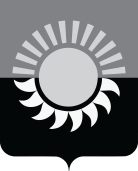 РОССИЙСКАЯ ФЕДЕРАЦИЯКемеровская область – КузбассМуниципальное образование – Осинниковский городской округ Администрация Осинниковского городского округаПОСТАНОВЛЕНИЕ 13.05.2024                                  							457-нпО внесении изменений в постановление администрации Осинниковского городского округа от 8 июня 2017года № 453-нп «Об утверждении порядка размещения информации о рассчитываемой за календарный год среднемесячной заработной плате руководителей, их заместителей и главных бухгалтеров муниципальных учреждений и муниципальных унитарных предприятий Осинниковского городского округа в информационно-телекоммуникационной сети «Интернет» и представления указанными лицами данной информации»В целях приведения в соответствие с действующим законодательством:Внести в постановление администрации Осинниковского городского округа от 8 июня 2017года № 453-нп «Об утверждении порядка размещения информации о рассчитываемой за календарный год среднемесячной заработной плате руководителей, их заместителей и главных бухгалтеров муниципальных учреждений и муниципальных унитарных предприятий Осинниковского городского округа в информационно-телекоммуникационной сети «Интернет» и представления указанными лицами данной информации» следующие изменения: Преамбулу постановления изложить в следующей редакции:«В соответствии со статьей 349.5 Трудового кодекса Российской Федерации »;  В пункте 1 исключить слово «прилагаемый»;В пункте 2 и далее по всему тексту порядка размещения информации о рассчитываемой за календарный год среднемесячной заработной плате руководителей, их заместителей и главных бухгалтеров муниципальных учреждений и муниципальных унитарных предприятий Осинниковского городского округа в информационно-телекоммуникационной сети «Интернет» и представления указанными лицами данной информации, после слов «информация» в соответствующих падежах дополнить словами «, указанная в пункте 1 настоящего порядка»; В пункте 7 Порядка после слов «сайте», «сайтах» дополнить словами «в информационно-телекоммуникационной сети «Интернет». Настоящее постановление подлежит опубликованию в газете «Время и жизнь».Настоящее постановление вступает в силу со дня официального опубликования.   4. Контроль за исполнением настоящего постановления возложить на заместителя Главы городского округа по экономике, инвестиционной политике и развитию бизнеса Самарскую Ю.А. Глава Осинниковского городского округа                                                                                           И.В. РомановС постановлением ознакомлен,с возложением обязанностей согласен                                                       Ю.А. СамарскаяМ.Ю Кашицина4-13-33 Лист согласованияк постановлению администрации Осинниковского городского округа«О внесении изменений в постановление администрации Осинниковского городского округа от 8 июня 2017года № 453-нп «Об утверждении порядка размещения информации о рассчитываемой за календарный год среднемесячной заработной плате руководителей, их заместителей и главных бухгалтеров муниципальных учреждений и муниципальных унитарных предприятий Осинниковского городского округа в информационно-телекоммуникационной сети «Интернет» и представления указанными лицами данной информации»» от_______________  №_____________ДолжностьФ.И.О.Дата ПодписьЗаместитель Главы городского округа – руководитель аппаратаСкрябина Л.А.Первый заместитель Главы городского округаКауров В.В.Заместитель Главы городского округа по экономике, инвестиционной политике и развитию бизнесаСамарская Ю.А.Начальник отдела по информационной безопасностиКашицина М.Ю.Юридический отдел